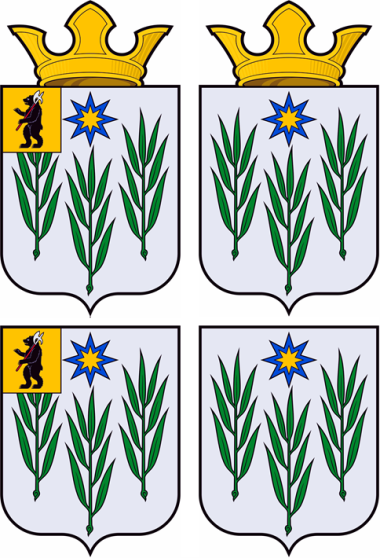 АДМИНИСТРАЦИЯИВНЯКОВСКОГО СЕЛЬСКОГО ПОСЕЛЕНИЯЯрославского муниципального районаЯрославской областиПОСТАНОВЛЕНИЕ Руководствуясь Федеральным законом от 25.12.2008 г. № 273-ФЗ                          «О противодействии коррупции», Федеральным законом от 03.12.2012 г. № 230-ФЗ          «О контроле за соответствием расходов лиц, замещающих государственные должности, и иных лиц их доходам», Указом Губернатора Ярославской области от 31.01.2013 г.  № 41 «Об утверждении Порядка заполнения справок о доходах, расходах, об имуществе и обязательствах имущественного характера», Указом Губернатора Ярославской области от 31.01.2013 г. № 45  «О противодействии коррупции на государственной гражданской службе Ярославской области и муниципальной службе в Ярославской области», Указом Губернатора Ярославской области от 31.01.2013 г. № 46  «О реализации законодательства о противодействии коррупции в отношении лиц, замещающих государственные должности Ярославской области», Указом Губернатора Ярославской области от 31 января 2013 г. № 47 № «О комиссиях по соблюдению требований к служебному поведению и урегулированию конфликта интересов», Уставом Ивняковского сельского поселения,  АДМИНИСТРАЦИЯ ИВНЯКОВСКОГО СЕЛЬСКОГО ПОСЕЛЕНИЯ ПОСТАНОВЛЯЕТ:           1. Утвердить перечень должностей Администрации  Ивняковского сельского поселения  Ярославского муниципального района Ярославской области с высоким риском коррупционных проявлений.2. Разместить настоящее постановление на официальном сайте Администрации Ивняковского сельского поселения в сети Интернет. 3. Контроль за исполнением настоящего постановления возложить на заместителя Главы Ивняковского сельского поселения Буличенко А.В. 4. Постановление вступает в силу с момента подписания.ПЕРЕЧЕНЬ должностей Администрации  Ивняковского сельского поселения  с высоким риском коррупционных проявленийот 27 января 2020 года                                                             № 11Об утверждении  перечня должностей Администрации  Ивняковского сельского поселения  Ярославского муниципального района Ярославской области с высоким риском коррупционных проявлений Глава сельского поселения                                               И.И. ЦуренковаУТВЕРЖДЕНАпостановлением Администрации Ивняковского сельского поселенияот 27.01.2020 г. № 11 Высшие должности муниципальной службы Высшие должности муниципальной службы1.Заместитель Главы Администрации Ивняковского сельского поселения Ярославского муниципального района Ярославской области2.Заместитель Главы (по финансово-экономическим вопросам) Администрации Ивняковского сельского поселения  Ярославского муниципального района Ярославской области Ведущие должности муниципальной службы Ведущие должности муниципальной службы3.Консультант  (секретарь) Администрации Ивняковского сельского поселения Ярославского муниципального района Ярославской области4.Консультант  (по вопросам строительства и архитектуры) Администрации Ивняковского сельского поселения Ярославского муниципального района Ярославской области5.Консультант - главный бухгалтер Администрации Ивняковского сельского поселения Ярославского муниципального района Ярославской области Старшие должности муниципальной службы Старшие должности муниципальной службы6.Ведущий специалист    (управляющий делами) Администрации Ивняковского сельского поселения Ярославского муниципального района Ярославской области7.Ведущий специалист  - бухгалтер Администрации Ивняковского сельского поселения Ярославского муниципального района Ярославской области8.Ведущий специалист  (по ГО ЧС и ОПБ) Администрации Ивняковского сельского поселения Ярославского муниципального района Ярославской области9.Ведущий специалист  (контрактный управляющий) Администрации Ивняковского сельского поселения Ярославского муниципального района Ярославской области10.Ведущий специалист  (паспортист) Администрации Ивняковского сельского поселения Ярославского муниципального района Ярославской области11.Ведущий специалист  (военно-учетный работник, завхоз) Администрации Ивняковского сельского поселения Ярославского муниципального района Ярославской области12.Ведущий специалист  (специалист по благоустройству территории, социальным вопросам) Администрации Ивняковского сельского поселения Ярославского муниципального района Ярославской области13.Ведущий специалист  (паспортист) Администрации Ивняковского сельского поселения Ярославского муниципального района Ярославской области